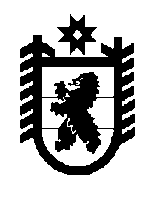 Совет Олонецкого городского поселения –представительный орган муниципального образованияРЕШЕНИЕОт  27 .07.2021 г.                 № 268О внесении изменений в решение Совета Олонецкого городского поселения   № 220 от 29.12.2020г. «О бюджете муниципального образования Олонецкое городское поселение» на 2021 год и плановый период 2022 и 2023 годов».Совет Олонецкого городского поселенияРЕШИЛ:Внести в решение Совета Олонецкого городского поселения «О бюджете муниципального образования «Олонецкое городское поселение» на 2021годи плановый период 2022 и 2023 годов » № 220 от 29.12.2020 г. следующие изменения:«Утвердить основные характеристики бюджета Олонецкого городского поселения  на 2021 год:общий объем доходов бюджета Олонецкого городского поселения в сумме 83 240,15 тыс. руб.; общий объем расходов бюджета Олонецкого городского поселения в сумме 86 002,15 тыс. руб.;дефицит бюджета Олонецкого городского поселения в сумме 2 762,00 тыс. рублей. Приложение № 2 «Прогнозируемые поступления доходов на 2021 год и плановый период 2022 и 2023 годов на 2021 год» изложить в новой редакции;2. Приложение № 3 «Распределение бюджетных ассигнований на 2021 год» по разделам и подразделам, целевым статьям и видам расходов классификации расходов бюджетов» изложить в новой редакции;3. Приложение № 5 «Ведомственная структура расходов бюджета Олонецкого городского поселения на 2021 год» изложить в новой редакции.4. Приложение № 7 «Распределение бюджетных ассигнований по целевым статьям (муниципальным программам Олонецкого городского поселения и непрограммным направлениям деятельности), группам и подгруппам видов расходов классификации расходов бюджетов на 2021 год» изложить в новой редакции.Глава Олонецкого городского поселения –председатель Совета Олонецкого городского поселения                                                                       В.В. Тихонова